YOU ARE INVITED TO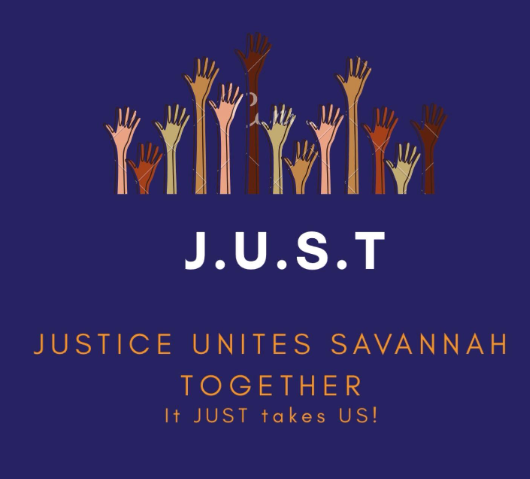 THE NEHEMIAH ACTIONMONDAY, MAY 2, 2022Johnny Mercer Theater in the        Savannah Civic Center Registration begins at 6:15 p.m.Receive your free tickets from one of the many houses of worship who are taking a part in this for the Savannah Community.  Actions to be highlighted:AFFORDABLE HOUSINGCASH BAIL ISSUESJ.U.S.T.  Justice Unites Savannah TogetherIt Just Takes Us!This organization is formed by many houses of worship in the Savannah Area based on Micah 6:8 to compel people to act in times of injustice: “Do justice, love mercy and walk humbly with God.”  Micah 6:8There are 21 religious denominations in this organization.  It is one body of the city to insure justice, reconciliation and diversity.                                 1 Corinthians 12:14 states: "For as the body is one and hath many members, and all the members of that             one body, being many, are one body;               so also is Christ.”The group’s main goal is to take on social justice reform in the Savannah Area.There is strength in numbers!  We encourage you to attend the Nehemiah Action to show your support and people power for the social issues we face in Savannah.Let your light shine to help and show someone that there is Hope. Make your voice heard.